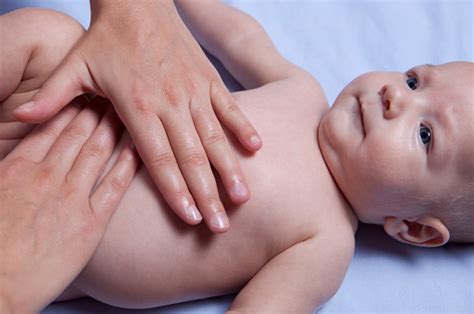 Infant MASSAGE cLASSESlEARN HOW TO MASSAGE YOUR BABYiNTERNATIONAL aSSOCIATION OF iNFANT mASSAGE METHOD(iaim)iNFANT MASSAGE hAS mANY hEALTH bENEFITS a fIVE-WEEk sERIESInfants o - 6 monthstUESDAY mAY 2, 9, 16, 23, 3010AM-11:30amiNSTRUCTOR: sUSAN hOWLETTlOCATION: sWAN hEALTH CENTRE587 kING sTREETpETERBOROUGH(Center is at end of driveway behind house)To register for free: email: sh@gardenstudio.ca or call (705) 930-0381Accepting 6 mothers and infants